с. ТюменцевоВ соответствии со ст. 72 Земельного кодекса Российской Федерации,Постановляю: Определить комитет по экономике, имущественным и земельным отношениям Администрации Тюменцевского района Алтайского края уполномоченным органом на проведение муниципального земельного контроля за использованием земель на территории Тюменцевского района.Назначить специалиста  комитета по экономике, имущественным и земельным отношениям Администрации Тюменцевского района Моисееву В.С. муниципальным инспектором  по контролю за использованием земель на территории Тюменцевского района.При проведении проверок руководствуется порядком утвержденным  Постановлением Администрации Алтайского края от 02.09.2015 года №349 «Об утверждении порядка осуществления муниципального земельного контроля на территории Алтайского края». Контроль за исполнением постановления оставляю за собой.Глава Администрации района                                                                И.И. ДитцИсп. Кулаева Ольга Владимировна22696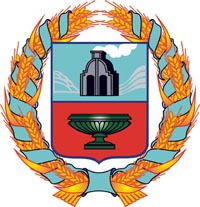 АДМИНИСТРАЦИЯ Тюменцевского района Алтайского краяАДМИНИСТРАЦИЯ Тюменцевского района Алтайского краяАДМИНИСТРАЦИЯ Тюменцевского района Алтайского краяАДМИНИСТРАЦИЯ Тюменцевского района Алтайского краяПостановлениеПостановлениеПостановлениеПостановление№